TEHNISKĀ SPECIFIKĀCIJA Nr. TS_1502.001 v1Bojājuma vietas noteicējs, īsslēguma, 0,4kV līnijāmAttēlam ir informatīvs raksturs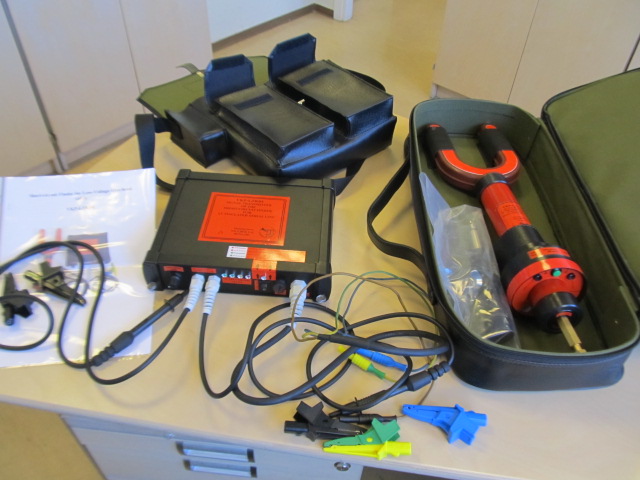 Nr.p.k.AprakstsMinimāla tehniskā prasībaPiedāvātā produkta konkrētais tehniskais aprakstsAvotsPiezīmes1Vispārīgās prasības1.1Ražotājs (nosaukums, atrašanās vieta).Norādīt informāciju1.21502.001 Bojājuma vietas noteicējs, īsslēguma, 0,4kV līnijāmNorādīt pilnu preces tipa apzīmējumu1.3Parauga piegādes laiks tehniskajai izvērtēšanai (pēc pieprasījuma), darba dienas15 darba dienas2Dokumentācija2.1Jābūt pieejams mērinstrumenta attēls vai paraugsMērinstrumenta attēlam jābūt: ".jpg" formātā;izšķiršanas spēja ne mazāka par 2Mpix;ir iespēja redzēt  visu mērinstrumentu un izlasīt visus uzrakstus uz tā; attēls nav papildināts ar reklāmu.Ir2.1Oriģinālā lietošanas instrukcija sekojošās valodāsLV vai EN vai RU2.3Prece apzīmēta ar CE zīmiAtbilst3Galvenās tehniskās prasības3.1Ierīce ir viegli pārvietojamaAtbilst3.2Jāspēj noteikt īsslēgumus – (f-0) un (f-f) - 0.4kV gaisvadu tīklā;Atbilst4Prasības sensora daļai4.1Ir LED tipa gaismas indikācija par sensora stāvokli ieslēgtā režīmāAtbilst4.2Sensora daļai ir skaņas īsslēguma indikācijaAtbilst4.3Sensora daļai ir aizsardzība pret bojājumiem, kurus var izraisīt neatslēgta līnija, pieslēgšana pie augstāka sprieguma nekā mērījumu spriegums.Atbilst4.4Sensoru daļai jābūt brīvi noņemamai un ar pārejas adapteru  piestiprināmai pie slēgstieņa (kategorija Nr.0410.002 Slēgstienis aparātu komutacijai 6-20 kV) gala adaptera.Atbilst5Prasības strāvas ģeneratoram5.1Ir dažādu pieslēgspaiļu komplektiAtbilst5.2Ir iespēja ievietot kabeļu sadalnēsAtbilst5.3Ģenerators ir ar iekšējo aizsardzību pret pārspriegumiem gan ģeneratora izejā, gan ģeneratora ieejā.Atbilst5.4Ģenerators darbojas no tīkla sprieguma (f – 0)230V6Vides nosacījumi6.1Minimāla darba temperatūra≤ -5ºC6.2Maksimāla darba temperatūra≥ +40ºC6.4Aizsardzības klaseIP547Obligātā komplektācija7.1Transportēšanas somaMīksta vai cieta7.2Pārejas adapters piestiprināms pie slēgstieņa (kategorija Nr.0410.002 Slēgstienis aparātu komutacijai 6-20 kV) gala adaptera.Atbilst7.3Obligātā komplektācija ir saderīgai ar mēraparātuAtbilst